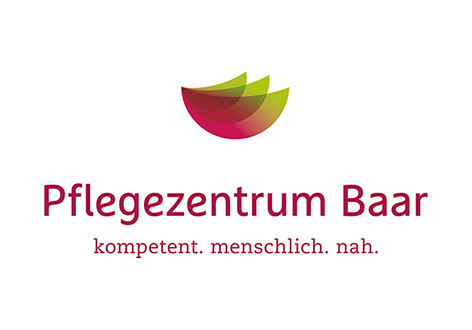 Das Pflegezentrum Baar ist das Kompetenzzentrum für Pflege und Betreuung für über 150 junge und betagte Menschen im Kanton Zug. In der modernen und grosszügigen Infrastruktur erbringen wir mit unseren 180 Mitarbeiterinnen und Mitarbeiter rund um die Uhr ein qualitativ hochstehendes ambulantes und stationäres Leistungsangebot. 
Auf den Sommer 2020 verfügen wir über eine offeneLehrstelle als Fachfrau/Fachmann Hauswirtschaft EFZ Fachfrauen / Fachmänner Hauswirtschaft organisieren und erledigen alle grundlegenden hauswirtschaftlichen Arbeiten. In diesem spannenden und vielseitigen Beruf erlernen Sie diverse Arbeitsabläufe in den Bereichen Hotellerie, Reinigung, Wäscherei, Verpflegung, Cafeteria, Bewohner- und Gästebetreuung. Dabei arbeiten Sie abwechselnd im Hintergrund oder direkt an der Front. Mit Ihrer wertvollen Arbeit tragen Sie wesentlich zum Wohl unserer Bewohner/innen bei.AnforderungsprofilAbgeschlossene VolksschulePC-AnwenderkenntnisseGute Deutschkenntnisse sowie Umgangsformen Kontaktfreude und TeamfähigkeitPraktisches und handwerkliches GeschickKörperliche und psychische BelastbarkeitFreude an Ordnung und SauberkeitInteresse an hauswirtschaftlichen ArbeitenDas dürfen Sie erwartenAbwechslungsreiche und interessante Ausbildung mit kompetenter UnterstützungWertschätzende sowie offene BetriebskulturVergünstigte VerpflegungsmöglichkeitenModerne und gepflegte InfrastrukturGute ÖV-Anbindung
Frau Karin Schuler, Leitung Hotellerie, beantwortet gerne Ihre Fragen unter der Tel-Nr.  041 767 54 10Ihre schriftliche Bewerbung richten Sie bitte an: Pflegezentrum Baar, Jolanda Kaufmann, Personaladministration, Landhausstrasse 17, 6340 Baar oder per E-Mail an: jobs@pflegezentrum-baar.chWeitere Informationen über unseren Betrieb finden Sie unter www.pflegezentrum-baar.ch	